11.04.2019  № 790Об изъятии у ООО «ЮРАТ» земельного участка для муниципальных нужд В соответствии со статьями 11, 39.21, 49, 56.2, 56.3, 56.6, 56.8, 56.10 Земельного кодекса Российской Федерации, на основании выписок из Единого государственного реестра недвижимости об объекте недвижимости на земельные участки от 28.12.2018 № КУВИ-001/2018-17050289, постановления администрации города Чебоксары от 09.07.2018 № 1194 «Об утверждении проекта планировки и проекта межевания территории для размещения линейного объекта «Дорога к мусоропогрузочной станции по Марпосадскому шоссе», отчетов по определению рыночной стоимости прав на земельные участки, выполненных ООО «Региональный центр профессиональной оценки и экспертизы» от 02.04.2019 № О-0193/2019, 
№ О-0194/2019, в целях строительства автомобильной дороги местного значения администрация города Чебоксары п о с т а н о в л я е т:1. Изъять для муниципальных нужд в целях строительства автомобильной дороги местного значения из земель населенных пунктов земельный участок с кадастровым номером 21:01:030303:445 площадью 
444 кв.м (0,0444 га), расположенный по адресу: Чувашская Республика, 
г. Чебоксары, ш. Марпосадское, с видом разрешенного использования «земельные участки (территории) общего пользования», рыночной стоимостью 890 000 (Восемьсот девяносто тысяч) рублей 00 копеек, находящийся в собственности общества с ограниченной ответственностью (ООО) «ЮРАТ» (Чувашская Республика – Чувашия, город Чебоксары, шоссе Марпосадское, д. 9, ИНН 2129014405, ОГРН 1022101268265).2. Предоставить взамен изымаемого земельного участка, указанного в пункте 1 настоящего постановления, в собственность ООО «ЮРАТ» (Чувашская Республика - Чувашия, город Чебоксары, шоссе Марпосадское, 
д. 9, ИНН 2129014405, ОГРН 1022101268265), из земель населенных пунктов земельный участок с кадастровым номером 21:01:030206:677 площадью 444 кв.м (0,0444 га), расположенный по адресу: Чувашская Республика - Чувашия, г. Чебоксары, ш. Марпосадское, с видом разрешенного использования «объекты гаражного назначения», рыночная стоимость земельного участка составляет 890 000 (Восемьсот девяносто тысяч) рублей 
00 копеек, находящийся в собственности муниципального образования 
«г. Чебоксары – столица Чувашской Республики».3. Муниципальному казенному учреждению «Земельное управление» муниципального образования города Чебоксары – столицы Чувашской 
Республики в течение десяти дней со дня принятия настоящего постановления:3.1. Направить ООО «ЮРАТ» заказным письмом с уведомлением о вручении копию настоящего постановления.3.2. Направить в Управление Федеральной службы государственной 
регистрации, кадастра и картографии по Чувашской Республике (Управление Росреестра по Чувашской Республике) копию настоящего постановления.3.3. Подготовить проект соглашения об изъятии земельного участка и направить ООО «ЮРАТ» заказным письмом с уведомлением о вручении с предложением о его заключении.3.4. Обеспечить государственную регистрацию права собственности муниципального образования «г. Чебоксары - столица Чувашской Республики» на земельный участок, указанный в пункте 1 настоящего постановления, в Управлении Росреестра по Чувашской Республике.4. Управлению информации, общественных связей и молодежной политики администрации города Чебоксары в течение десяти дней со дня подписания настоящего постановления: 4.1. Разместить настоящее постановление на официальном сайте администрации города Чебоксары в информационно-телекоммуникационной сети «Интернет».4.2. Обеспечить опубликование настоящего постановления в средствах массовой информации.5. Контроль за выполнением настоящего постановления возложить на заместителя главы администрации - председателя Горкомимущества Васильева Ю.А.Глава администрации города Чебоксары					А.О. ЛадыковЧăваш РеспубликиШупашкар хулаАдминистрацийěЙЫШĂНУ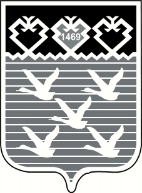 Чувашская РеспубликаАдминистрациягорода ЧебоксарыПОСТАНОВЛЕНИЕ